＜Webシラバスの検索方法＞パソコン等で「アカンサスポータル」にアクセスする。アカンサスポータルhttps://acanthus.cis.kanazawa-u.ac.jp/言語（日本語・英語）を選択し、［LOGIN］をクリック◦「金沢大学ID」と「仮パスワード」を入力し、［LOGIN］をクリック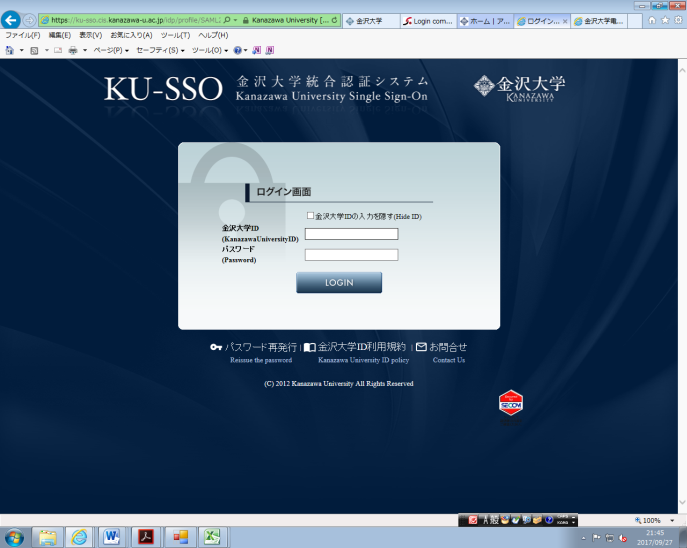 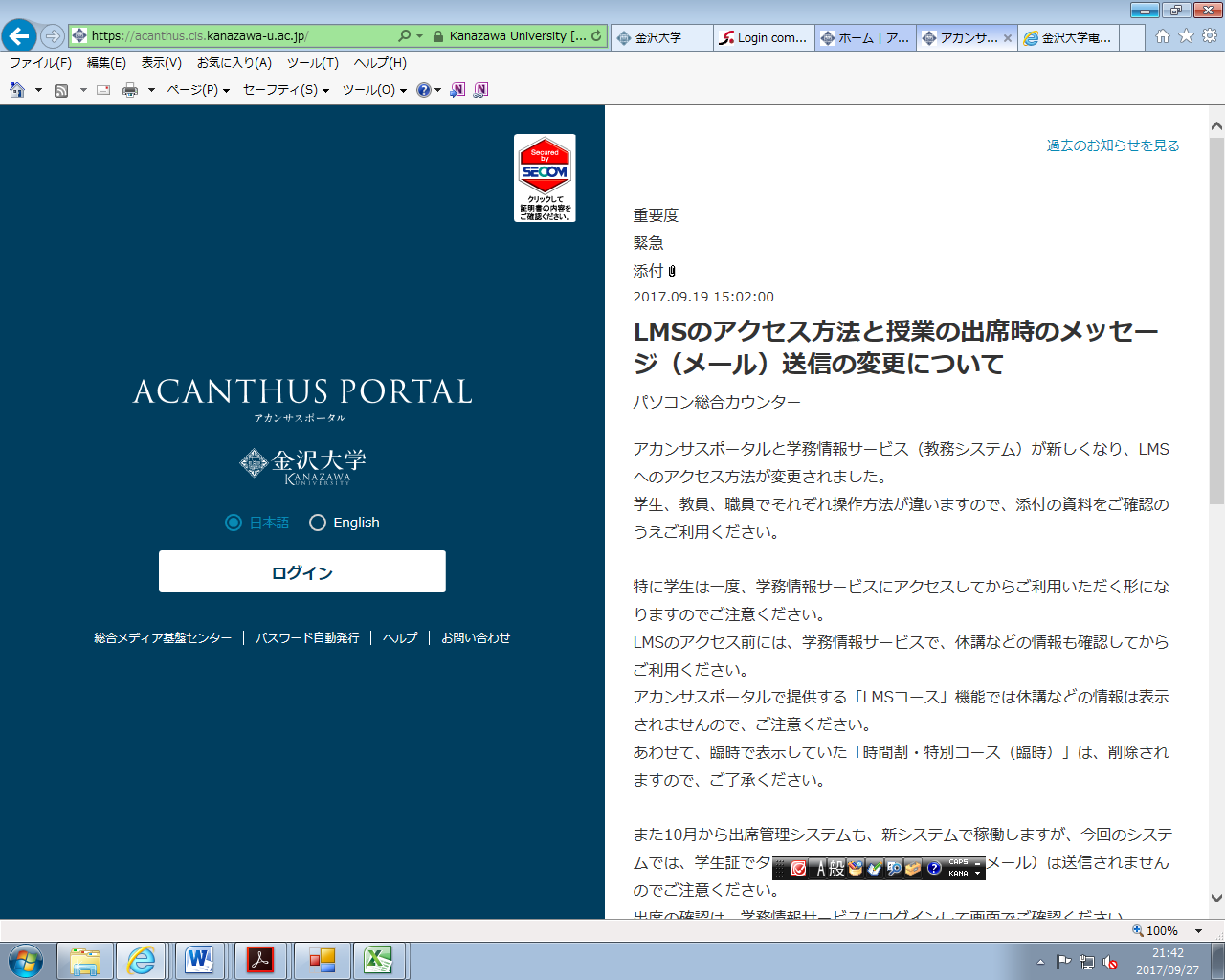 ①「学務情報サービス」をクリック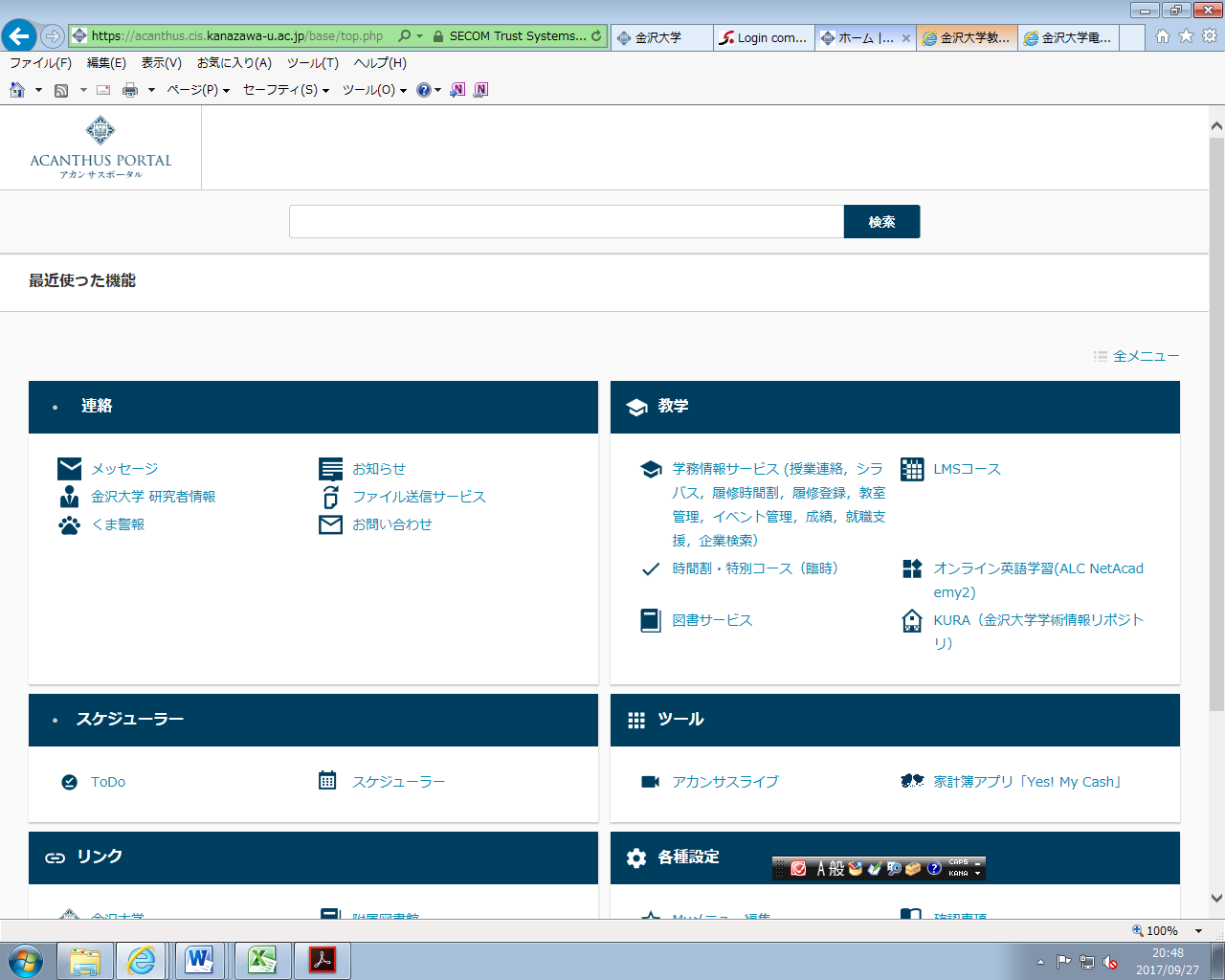 ⇒履修・成績情報⇒シラバス検索　　　　　を選択する。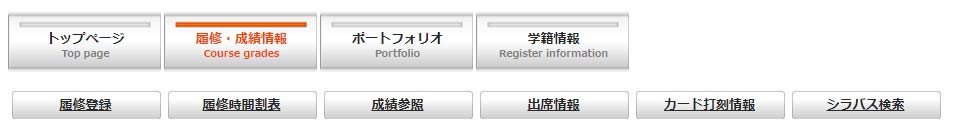 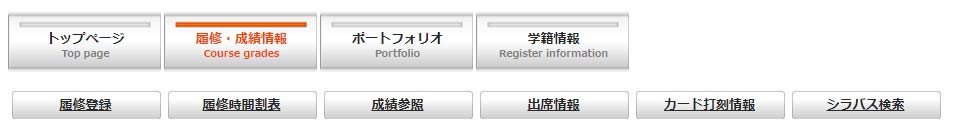 ②項目を入力して検索ボタンをクリック。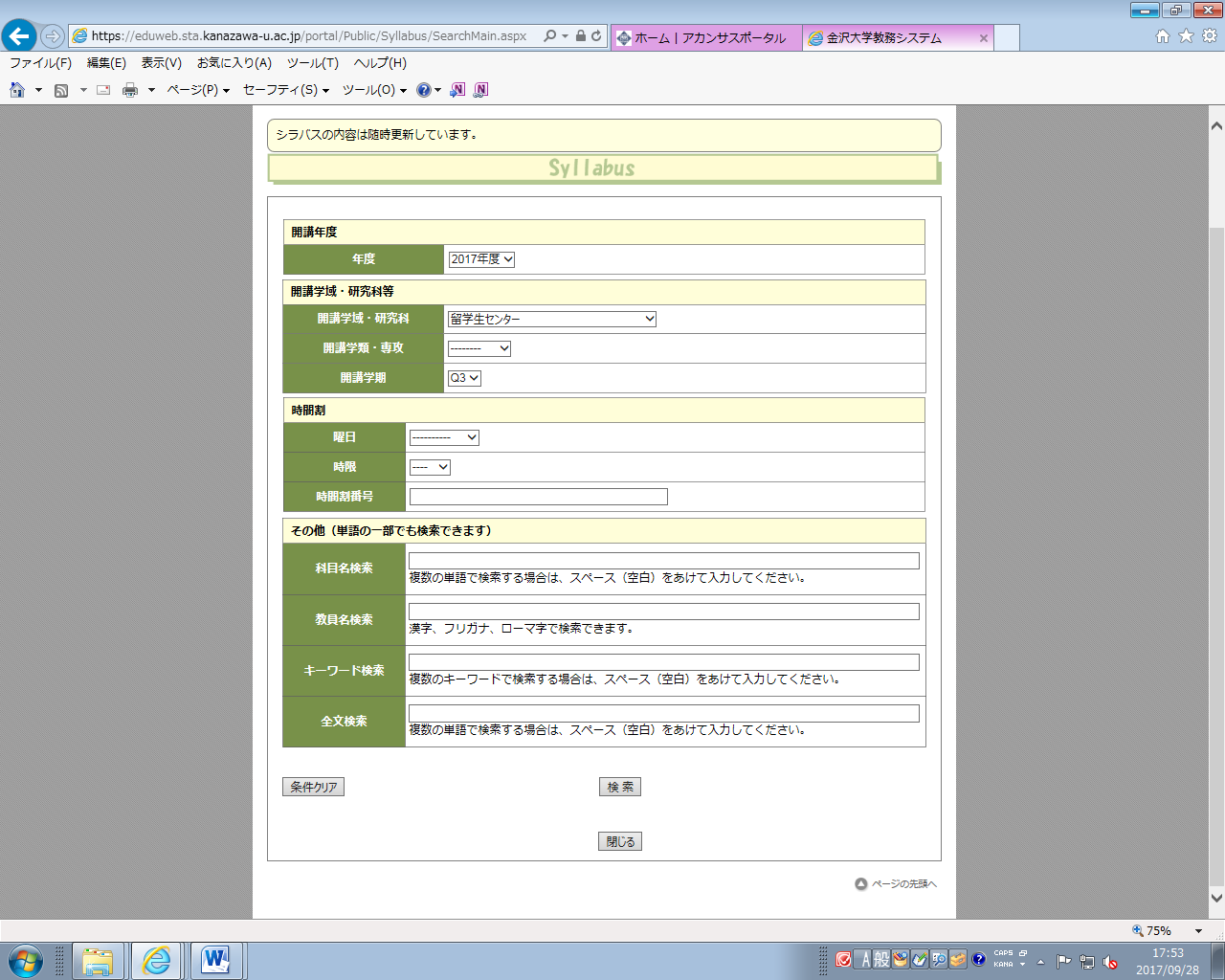 ③検索結果が表示されるので日（日本語）をクリック。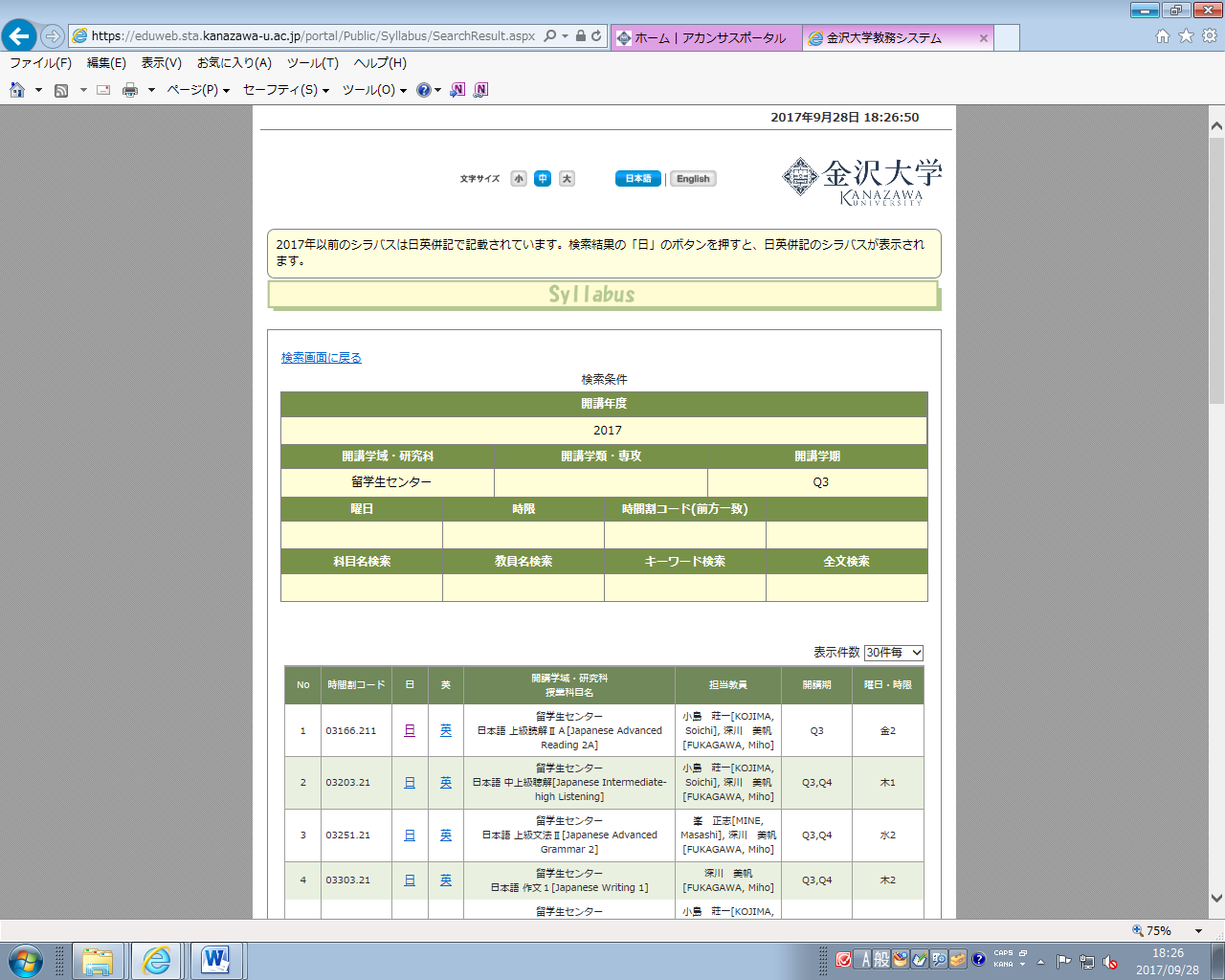 ④シラバスが表示される。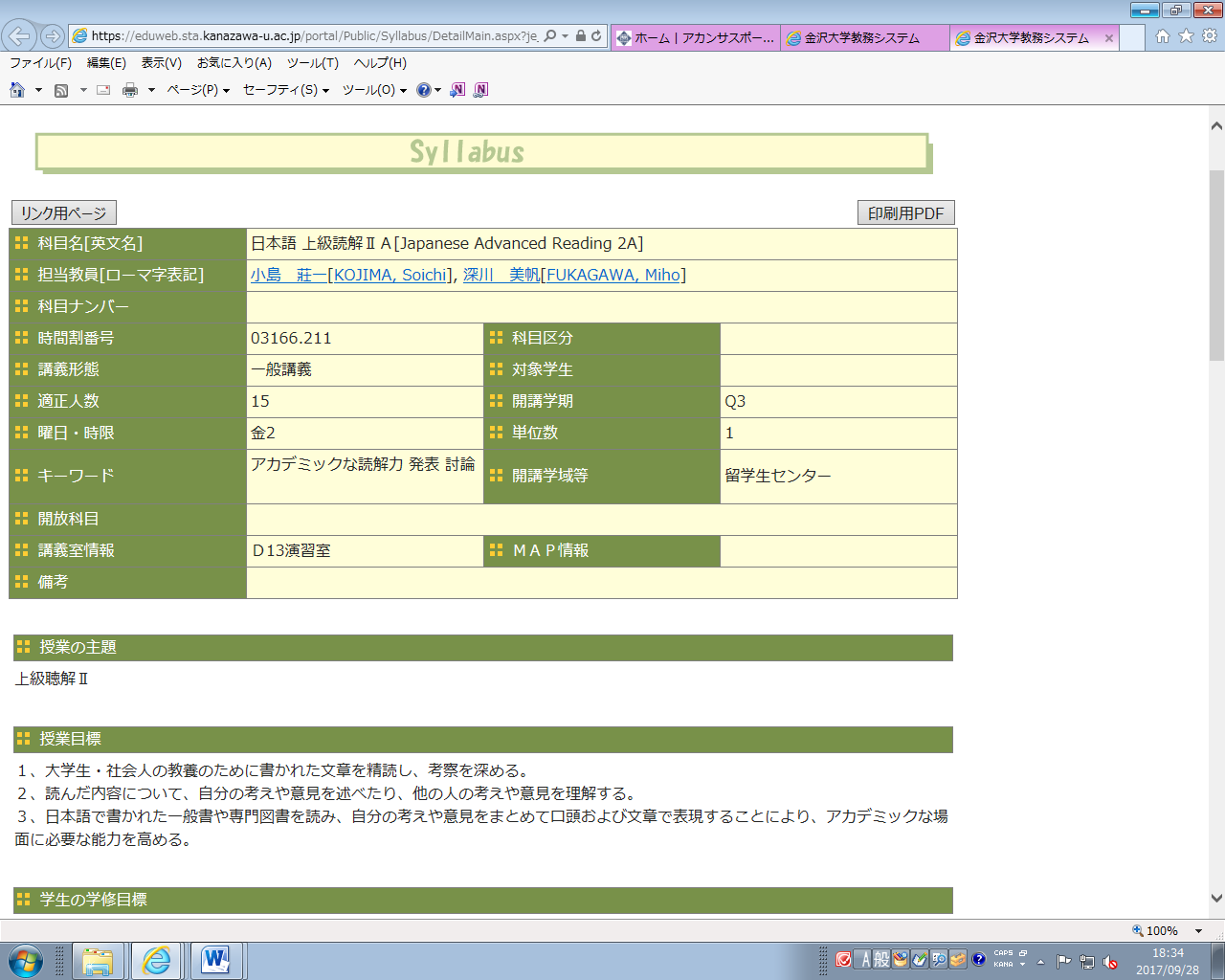 ＜履修登録の方法＞パソコン等で「アカンサスポータル」にアクセスする。アカンサスポータルhttps://acanthus.cis.kanazawa-u.ac.jp/言語（日本語・英語）を選択し、［LOGIN］をクリック◦「金沢大学ID」と「仮パスワード」を入力し、［LOGIN］をクリック①「学務情報サービス」をクリック⇒履修・成績情報⇒履修登録　　　　　を選択する。②：「留学生教育部」を選択する②-1：デフォルトは「時間割形式入力」です②-2：履修したい曜日時限の「追加」を押します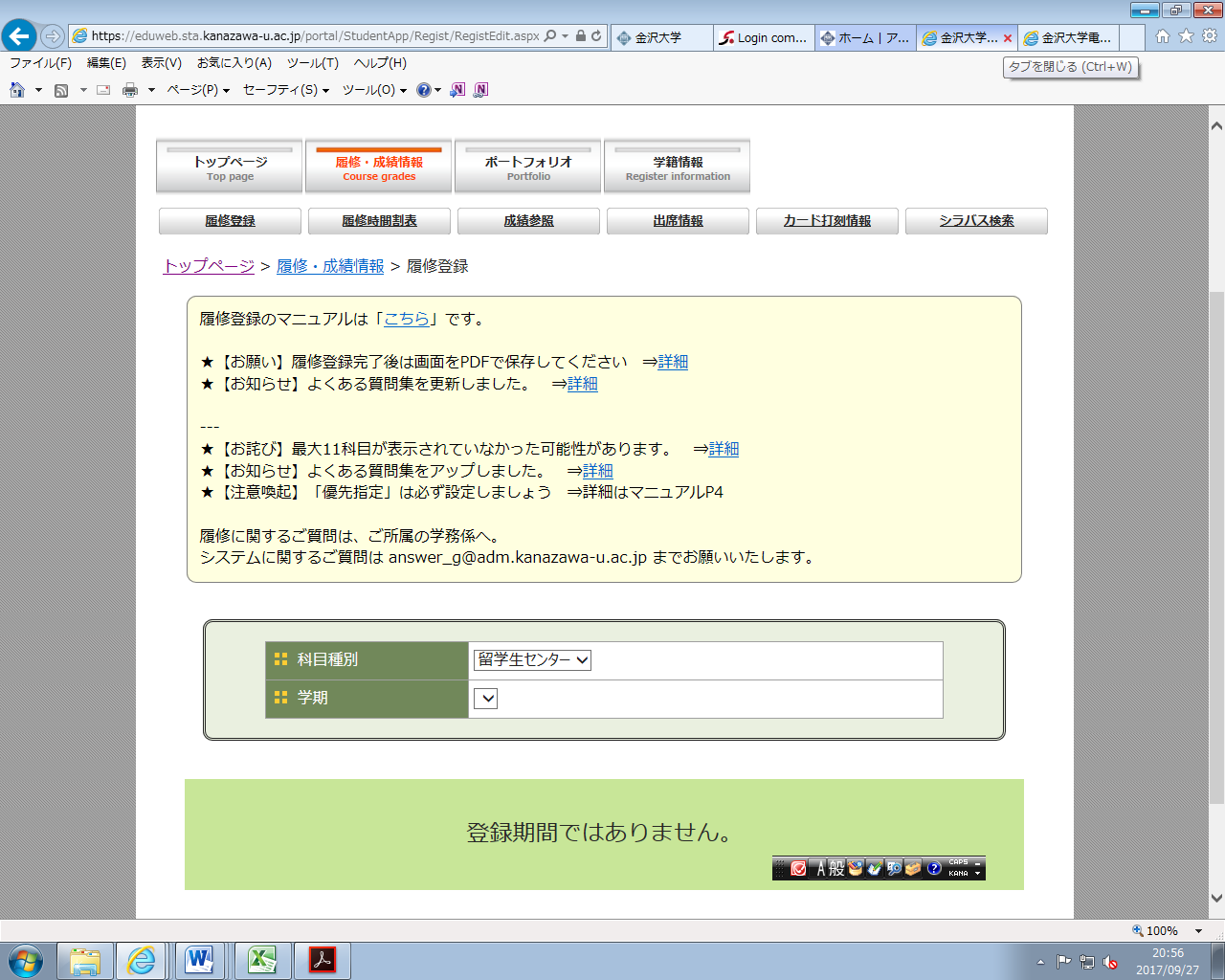 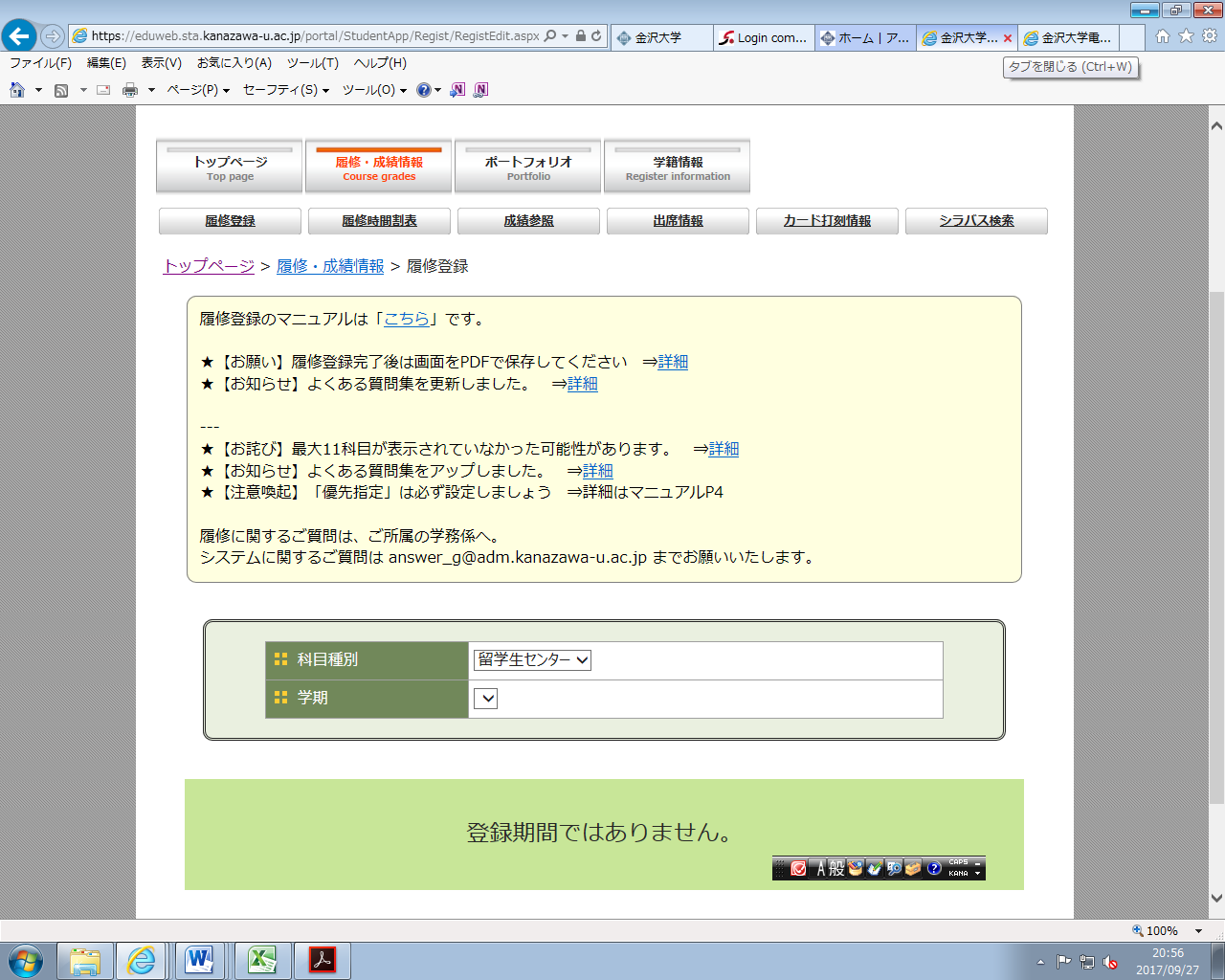 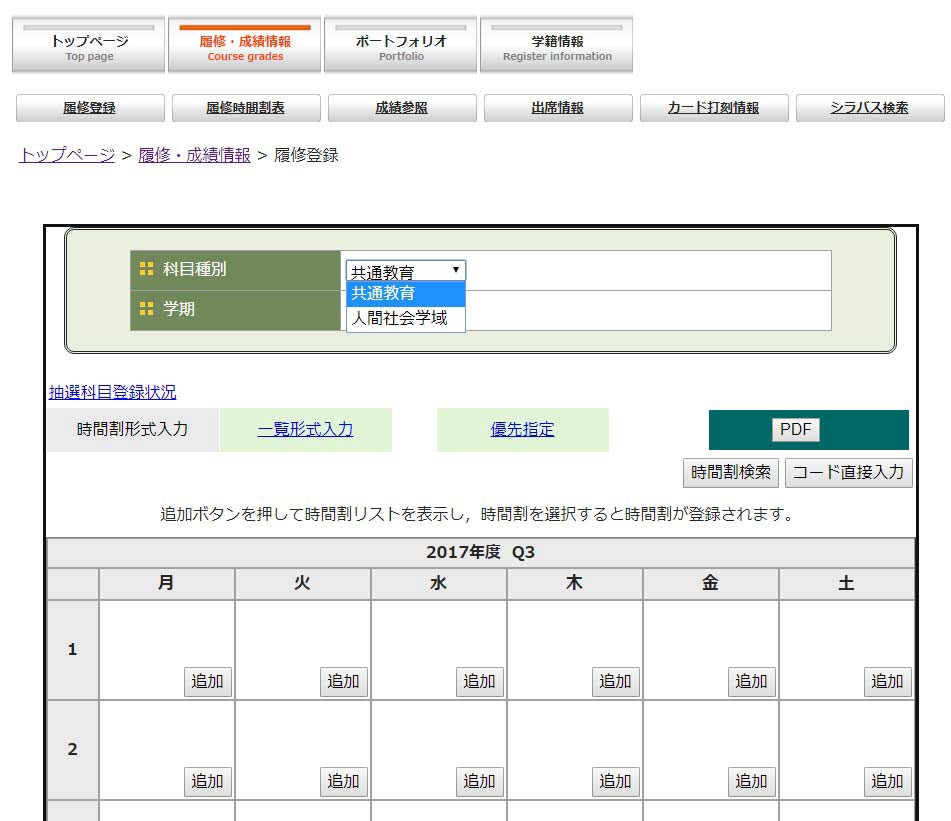 ③：登録したい科目を「追加」します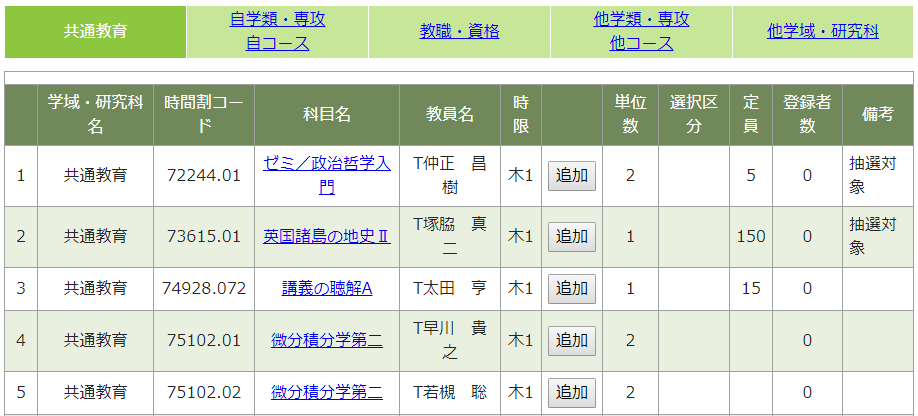 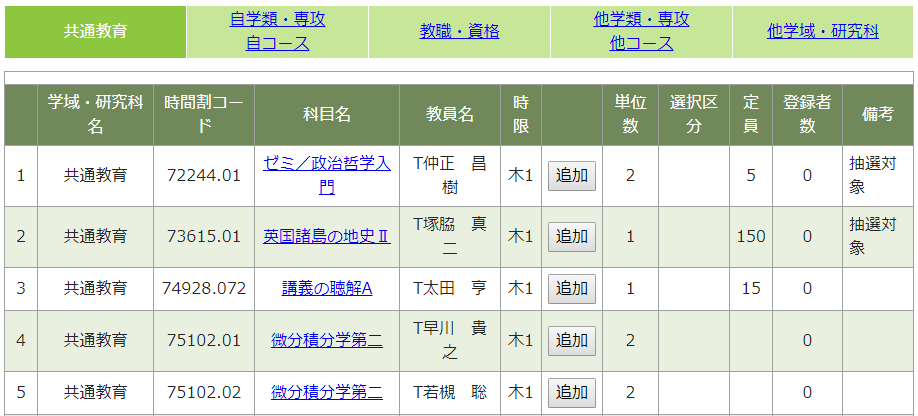 